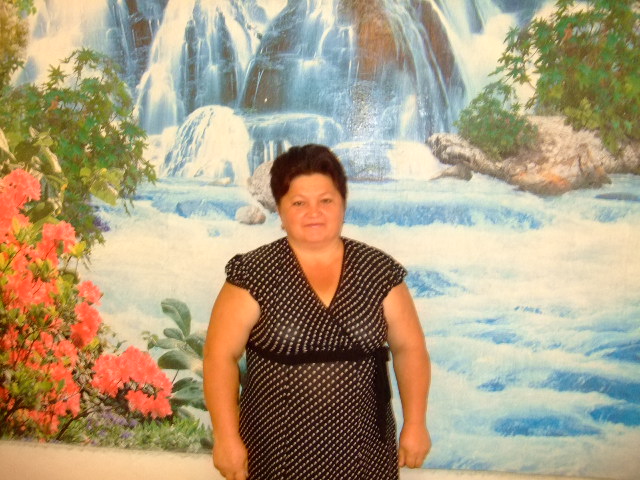          Байрак Наталья Николаевна родилась 10 июля 1960 года.В 1977  году Наталья закончила 10 классов Уртазымской средней общеобразовательной школы. Дальнейшее обучение продолжила в Оренбургском педагогическом институте на естественно-географическом факультете. В 1984 году закончила его со специальностью учитель химии и биологии. В этом же году начала свою трудовую деятельность в родной школе, преподавала по специальности. В 1996 году получила первую квалификационную категорию.За время работы в школе у Натальи Николаевны было много выпускных классов. И все они вспоминают с любовью о своей учительнице.В 1998году участвовала в конкурсе «Учитель года» и была награждена губернаторской премией. В 2004 году награждена почётной грамотой ГУО Оренбургской области, в 2006 году грамотой школы как классный руководитель «За воспитательную работу со школьниками». Наталья Николаевна проработала 32 года и с 1 ноября 2016 года находится на заслуженном отдыхе.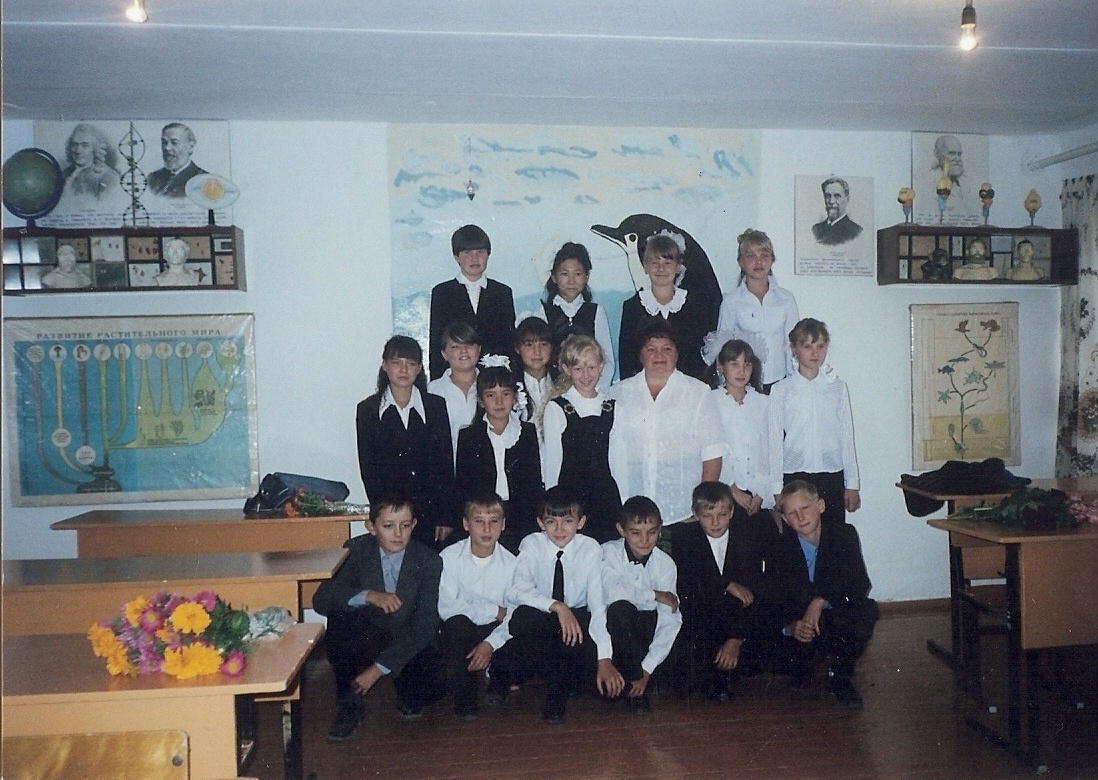 